NAME:	DATE: _	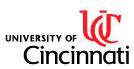 (Name used for matching purposes only.)UC RET Project: Teacher Current Instructional PracticesThis survey will be given to RET participants at the beginning of their project involvement and repeated annually.Challenge-based/design-based learning guides students in constructing knowledge around an initially ill-defined problem and consists of the following practices. To what extent does your current instruction incorporate these practices?~ SURVEY CONTINUES ON THE BACK OF THIS PAPER ~Initially developed as part of the CEEMS Project supported by the National Science Foundation (grant #1102990). Any opinions, findings, conclusions, and/or recommendations are those of the investigators and do not necessarily reflect the views of the Foundation.Please indicate your current level of confidence in implementing these challenge- based/design-based learning practices.~ THANK YOU FOR YOUR RESPONSES! ~Use RegularlyUse RegularlyUse OccasionallyHave Tried ItNever UsedExplicitly connect class content to complex problems or issues with global impactΟΟΟΟExplicitly connect class content to real world examples and applicationsΟΟΟΟExplicitly connect these real-world applications to STEM careersΟΟΟΟExplicitly connect class content to how people in STEM careers use their knowledge to address societal impactsΟΟΟΟGuide students to break complex global problems in to their local and more actionable componentsΟΟΟΟGuide students in refining problemsΟΟΟΟGuide students in planning investigations to better understand different components of problemsΟΟΟΟProvide opportunities for students to gather information about problems or issues of importanceΟΟΟΟProvide students with opportunities to explore multiple solution pathways for problemsΟΟΟΟGuide students in weighing the pros and cons of different solution pathwaysΟΟΟΟProvide opportunities for students to test their solution pathwaysΟΟΟΟGuide students in evaluating the results of their solution pathwaysΟΟΟΟProvide students with opportunities to refine and retry a solution pathwayΟΟΟΟProvide opportunities for students to communicate their solution pathways and results to othersΟΟΟΟProvide opportunities for students to take responsibility for the decisions they made about the processes used in solving complex problemsΟΟΟΟVery ConfidentVery ConfidentConfidentSomewhat ConfidentNot ConfidentExplicitly connect class content to complex problems or issues with global impactΟΟΟΟExplicitly connect class content to real world examples and applicationsΟΟΟΟExplicitly connect these real-world applications to STEM careersΟΟΟΟExplicitly connect class content to how people in STEM careers use their knowledge to address societal impactsΟΟΟΟGuide students to break complex global problems in to their local and more actionable componentsΟΟΟΟGuide students in refining problemsΟΟΟΟGuide students in planning investigations to better understand different components of problemsΟΟΟΟProvide opportunities for students to gather information about problems or issues of importanceΟΟΟΟProvide students with opportunities to explore multiple solution pathways for problemsΟΟΟΟGuide students in weighing the pros and cons of different solution pathwaysΟΟΟΟProvide opportunities for students to test their solution pathwaysΟΟΟΟGuide students in evaluating the results of their solution pathwaysΟΟΟΟProvide students with opportunities to refine and retry a solution pathwayΟΟΟΟProvide opportunities for students to communicate their solution pathways and results to othersΟΟΟΟProvide opportunities for students to take responsibility for the decisions they made about the processes used in solving complex problemsΟΟΟΟ